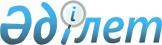 Қазақстан Республикасының есiрткi құралдарына, психотроптық заттар мен прекурсорларға 2007 жылға арналған қажеттiлiк нормалары туралыҚазақстан Республикасы Үкіметінің 2006 жылғы 6 қарашадағы N 1056 Қаулысы



      "Есiрткi, психотроптық заттар, прекурсорлар және олардың заңсыз айналымы мен терiс пайдаланылуына қарсы iс-қимыл шаралары туралы" Қазақстан Республикасының 1998 жылғы 10 шiлдедегi 
 Заңына 
 сәйкес Қазақстан Республикасының Үкiметi 

ҚАУЛЫ ЕТЕДI

:




      1. Қазақстан Республикасы Сыртқы iстер министрлiгi халықаралық квоталарды бекiту үшiн қоса берiлiп отырған Қазақстан Республикасының есiрткi құралдарына, психотроптық заттар мен прекурсорларға 2006 жылға арналған қажеттiлiк нормаларын Бiрiккен Ұлттар Ұйымының Есiрткiнi бақылау жөнiндегi халықаралық комитетiнiң штаб-пәтерiне (Вена, Австрия Республикасы) жiберсiн.




      2. Қазақстан Республикасы Iшкi iстер министрлiгiнiң халықаралық квоталарды бекiткеннен кейiн есiрткi құралдарына, психотроптық заттар мен прекурсорларға 2007 жылға арналған мемлекеттiк квотаны бекiту үшiн соның шегiнде олардың лицензиялары бар заңды тұлғалармен айналымын жүзеге асыратын қажеттiлiк есебiн белгiленген тәртiппен Қазақстан Республикасының Yкiметiне енгiзсiн.




      3. Осы қаулы қол қойылған күнінен бастап қолданысқа енгiзiледi.

     

 Қазақстан Республикасының




      Премьер-Министрі





Қазақстан Республикасы   



Үкiметiнiң         



2006 жылғы 6 қарашадағы 



N 1056 қаулысына    



қосымша      


ҚАЗАҚСТАН РЕСПУБЛИКАСЫНЫҢ ЕСIРТКI ҚҰРАЛДАРЫНА, ПСИХОТРОПТЫҚ ЗАТТАР МЕН ПРЕКУРСОРЛАРҒА 2007 ЖЫЛҒА АРНАЛҒАН




ҚАЖЕТТIЛIК НОРМАЛАРЫ


Есiрткi құралдарына қажеттiлiктiң жылдық есептеулерi, синтетикалық есірткiлердi дайындау көлемi, апиынды өндiру және апиын өндiруден өзге мақсаттарда апиын көкнәрiн өсiру көлемi

1961 жылғы Есiрткi құралдары туралы бiрыңғай конвенция: 1, 12 және 19-баптар. 1961 жылғы Есiрткi құралдары туралы бiрыңғай конвенцияға түзетулер енгiзу туралы 1972 жылғы 25 наурыздағы Хаттама: 5 және 9-баптар

ЕЛ/АУМАҚ: 


Қазақстан Республикасы  


КYНI


: 2007 жылғы 1 қаңтар





ВЕДОМСТВО: 


Қазақстан Республикасы Iшкi iстер министрлiгiнiң






Есiрткi бизнесiне қарсы күрес және есiрткi айналымын бақылау комитетi





ЖАУАПТЫ ЛАУАЗЫМДЫ АДАМНЫҢ Т.А.Ә: 


Выборов Анатолий Николаевич





АТАҒЫ/ЛАУАЗЫМЫ: 


Қазақстан Республикасының Iшкi iстер вице-министрі - Есiрткi бизнесiне қарсы күрес және есiрткi айналымын бақылау комитетiнiң төрағасы



      ҚОЛЫ: _______

      Осы есептеулер 2007 күнтiзбелiк жылға жатады.



ЕСКЕРТУЛЕР



Осы есептеулер бiр данада ЕСIРТКIНI БАҚЫЛАУ ЖӨНIНДЕГI ХАЛЫҚАРАЛЫҚ КОМИТЕТКЕ тапсырылады

Vienna International Centre,



P.O.Box 5OO, A-1400 Vienna, Austria



Telephone: (+43-1) 26060-4277 Facsivile: (+43 1) 26060 5867/5868



Telegraphic address: UNATIONS VIENNA Telex: 135612 uno a



E-mail: secretariat@ incd.org Internet address: http//www.incd.org/

Form B



Page 5


I бөлік



Есірткі құралдарына қажеттіліктердің жылдық есептеулері




(БАРЛЫҚ ЕЛДЕР МЕН АУМАҚТАР ҮШІН)


      Елдегі немесе аумақтағы практика жүргізуші дәрігерлердің саны:

      Дәрігерлер: 

55509

 тіс дәрігерлері: 

4029

 ветеринарлар: 

3156




      Дәріханалар саны: 

4029




      Ауруханалар саны: 

1065

 Ауруханалардағы жалпы орын саны: 

117563



ӘДІСТІ БАЯНДАУ


 Есептеулерді белгілеуге арналған әдіс - эмпирикалық

      Form B



Page 7


ІІ бөлік




Есірткі құралдарына қажеттіліктердің жылдық есептеулері




(БАРЛЫҚ ЕЛДЕР МЕН АУМАҚТАР ҮШІН)


кестенің жалғасы

* Омнопон дәрілік препаратын дайындауды ескере отырып.

      Form B



Page 10


ІІІ бөлік




Синтетикалық есірткі құралдарын дайындау көлемінің жылдық есептеулері




(СИНТЕТИКАЛЫҚ ЕСІРТКІ ҚҰРАЛДАРЫН ДАЙЫНДАУҒА РҰҚСАТ ЕТІЛГЕН ЕЛДЕР МЕН АУМАҚТАРҒА ҒАНА ҚАТЫСТЫ)


      

І. 1961 жылғы Конвенцияның І тізіміне енгізілген синтетикалық есірткі құралдары


Аллилпродин        Дигидроэторфин      Метазоцин    Рацеметорфан 



Альфамепродин      Дименоксадол        Метадон      Рацеморамид



Альфаметадол       Димефепетанол       Метадон,     Рацеморфан



                                       аралық



                                       өнім



Альфапрадин        Диметилтиамбутен    Морамид,     Ремифентанил



                                       аралық



                                       өнім

Альфацетилметадол  Диоксафетил бутират Морферидин    Суфентанил



Альфентанил        Дипипанон           Норациметадол Тилидин



Анилеридин         Дифеноксилат        Норлеворфанол Тримеперидин



Ацетилметадол      Дифеноксин          Норметадон    Фенадоксон



Безитрамид         Диэтилтиамбутен     Норпипанон    Фенапромид



Бензетидин         Дротабанол          Петидин       Феназоцин



Бетамепродин       Изометадон          Петидин,      Феноморфан



                                       аралық



                                       өнім А



Бетаметадол        Кетобемидон         Петидин,      Феноперидин



                                       аралық



                                       өнім В



Бетапродин         Клонитазен          Петидин       Фентанил



Бетацетилметадол   Левометорфан        Пиминодин     Фуретиндин



Гидроксипетидин    Левоморамид         Пиритрамид    Этилметилти-



                                                     амбутен



Декстроморамид     Левофенацилморфан   Прогептазин   Этонитазен



Диампромид         Леворфанол          Проперидин    Этоксеридин

      

ІІ. 1961 жылғы Конвенцияның ІІ тізіміне енгізілген синтетикалық есірткі құралдары


      Декстропропоксифен



      Пропирам



      

Форма В/Р



түзету   


1971 жылғы Психотроптық заттар туралы Конвенцияның II, III және IV тiзiмдерiне енгiзiлген заттардың медициналық және ғылыми мақсаттар үшiн жылдық қажеттiлiктердi бағалау



1981/7 және 1991/44 Экономикалық және Әлеуметтiк Кеңес Қарары


ЕЛ/АУМАҚ: 


Қазақстан Республикасы





КҮНI: 


2006 жылғы 1 қаңтар





ВЕДОМСТВО: 


Қазақстан Республикасы Iшкi iстер министрлiгiнiң






Есiрткi бизнесiне қарсы күрес және есiрткi айналымын бақылау комитетi





ЖАУАПТЫ ЛАУАЗЫМДЫ АДАМНЫҢ Т.А.Ә:


 Выборов Анатолий Николаевич





АТАҒЫ/ЛАУАЗЫМЫ: 


Қазақстан Республикасының Iшкi iстер вице-министрi - Есiрткi бизнесiне қарсы күрес және есiрткi айналымын бақылау комитетiнiң төрағасы



      ҚОЛЫ: _________



      Бағалау 2007 күнтiзбелiк жылға жатады.

Осы есептеулер бiр данада ЕСIРТКІНІ БАҚЫЛАУ ЖӨНIНДЕГI ХАЛЫҚАРАЛЫҚ КОМИТЕТКЕ тапсырылады

      Vienna International Centre,



P.O.Box 5OO, A-1400 Vienna, Austria



Telephone: (+43-1) 26060-4277 Facsivile: (+43 1) 26060 5867/5868



Telegraphic address: UNATIONS VIENNA Telex: 135612 uno a



E-mail: secretariat@ incd.org Internet address: http//www.incd.org/

      

Iшкi медициналық және ғылыми мақсаттарға жылдық сұраныс




      Комитет ұсынылатын бағалауды үш жылдың ішінде, егер осы кезең ішінде қандай да бір түзетулер енгізілмесе, басшылыққа алатын болады. Экспортқа қажеттi санды жеке көрсеткен жөн. Егер олар енгiзiлген болса, көрсетілуін сұраймыз.


ІІІ тізімдеріне енгізілген заттарға қажеттіліктерді бағалау



IV тізімдеріне енгізілген заттарға қажеттіліктерді бағалау


* Тек ішкі қызметте қолдану үшін

      

Прекурсорларға қажеттіліктің жылдық есептеулері


ЕЛ/АУМАҚ: 


Қазақстан Республикасы


  КYНI: 


2007 жылғы 1 қаңтар





ВЕДОМСТВО: 


Қазақстан Республикасы Iшкi iстер министрлiгiнiң






Есiрткi бизнесiне қарсы күрес және есiрткi айналымын бақылау комитетi





ЖАУАПТЫ ЛАУАЗЫМДЫ АДАМНЫҢ Т.А.Ә: 


Выборов Анатолий Николаевич





АТАҒЫ/ЛАУАЗЫМЫ: 


Қазақстан Республикасының Iшкi iстер вице-министрі 


 - 


Есiрткi бизнесiне қарсы күрес және есiрткi айналымын бақылау комитетiнiң төрағасы



      ҚОЛЫ:________

      Есептеулер 2007 күнтізбелік жылға жатады.

 Осы есептеулер бiр данада ЕСIРТКIНI БАҚЫЛАУ ЖӨНIНДЕГI ХАЛЫҚАРАЛЫҚ КОМИТЕТКЕ тапсырылады

 Vienna International Centre,



P.O.Box 5OO, A-1400 Vienna, Austria



Telephone: (+43-1) 26060-4277 Facsivile: (+43 1) 26060 5867/5868



Telegraphic address: UNATIONS VIENNA Telex: 135612 uno a



E-mail: secretariat@ incd.org Internet address: http//www.incd.org/


                  IV кесте




                    І тізбе     

                    ІІ тізбе

					© 2012. Қазақстан Республикасы Әділет министрлігінің «Қазақстан Республикасының Заңнама және құқықтық ақпарат институты» ШЖҚ РМК
				
 



 



Есірткі



құралы

1

1

2

2

2

2

2

2

 



 



Есірткі



құралы

Елдің ішінде медициналық



және ғылыми



мақсаттарда



тұтынуға



арналған мөлшері

Елдің ішінде медициналық



және ғылыми



мақсаттарда



тұтынуға



арналған мөлшері

Дайындауға арналған саны

Дайындауға арналған саны

Дайындауға арналған саны

Дайындауға арналған саны

Дайындауға арналған саны

Дайындауға арналған саны

 



 



Есірткі



құралы

Елдің ішінде медициналық



және ғылыми



мақсаттарда



тұтынуға



арналған мөлшері

Елдің ішінде медициналық



және ғылыми



мақсаттарда



тұтынуға



арналған мөлшері

(а)



басқа да есірткі құралдары

(а)



басқа да есірткі құралдары

(b)



1961 жылғы Конвенцияның ІІІ тізіміне енгізілген препараттар

(b)



1961 жылғы Конвенцияның ІІІ тізіміне енгізілген препараттар

(c)



1961 жылғы Конвенция қолданылмайтын заттар

(c)



1961 жылғы Конвенция қолданылмайтын заттар

 



 



Есірткі



құралы

Елдің ішінде медициналық



және ғылыми



мақсаттарда



тұтынуға



арналған мөлшері

Елдің ішінде медициналық



және ғылыми



мақсаттарда



тұтынуға



арналған мөлшері

осы есірткі құралдары, препараттар немесе заттар елдің ішінде немесе экспортқа тұтыну үшін арналғанына қарамастан

осы есірткі құралдары, препараттар немесе заттар елдің ішінде немесе экспортқа тұтыну үшін арналғанына қарамастан

осы есірткі құралдары, препараттар немесе заттар елдің ішінде немесе экспортқа тұтыну үшін арналғанына қарамастан

осы есірткі құралдары, препараттар немесе заттар елдің ішінде немесе экспортқа тұтыну үшін арналғанына қарамастан

осы есірткі құралдары, препараттар немесе заттар елдің ішінде немесе экспортқа тұтыну үшін арналғанына қарамастан

осы есірткі құралдары, препараттар немесе заттар елдің ішінде немесе экспортқа тұтыну үшін арналғанына қарамастан

кг

г

кг

г

кг

г

кг

г

Героин

1

200,4

Гидрокодон

0,004

Гидроморфон

0,004 

Каннабис

12

Каннабис шайыры

12 

Кодеин*

5

166

1807

628

Кокаин

1

200,004

Морфин*

17

541,884

36

611,9

Оксиморфон

0,004

Опий

1

200

Тебаин*

106,82

196

Фентанил

178,95

220  

Этилморфин

3

346,5

Тримеперидин

80

523,23

67

800

Есірткі құралы

3

3

4

4

Есірткі құралы

Арнайы қойма қорын толықтыруға арналған саны

Арнайы қойма қорын толықтыруға арналған саны

Есептеуге жататын жылдың 



31 желтоқсанындағы жағдай бойынша қоймадағы қорда сақталуға тиіс саны

Есептеуге жататын жылдың 



31 желтоқсанындағы жағдай бойынша қоймадағы қорда сақталуға тиіс саны

Есірткі құралы

кг

г

кг

г

Героин

1

200  

Гидрокодон

Гидроморфон

Каннабис

12

Каннабис шайыры

12

Кодеин*

239

757,6

Кокаин

1

200  

Морфин*

13

400,5

Оксиморфон

Опий

1

200  

Тебаин*

897,27

Тебакон

Тилидин

Фентанил

Этилморфин

Эторфин

Тримеперидин

Синтетикалық есірткі



құралдарын



дайындайтын



өнеркәсіптік



кәсіпорындар

Әрбір өнеркәсіптік кәсіпорындарда дайындалатын синтетикалық есірткі құралдарының саны (килограммен)

Әрбір өнеркәсіптік кәсіпорындарда дайындалатын синтетикалық есірткі құралдарының саны (килограммен)

Әрбір өнеркәсіптік кәсіпорындарда дайындалатын синтетикалық есірткі құралдарының саны (килограммен)

Әрбір өнеркәсіптік кәсіпорындарда дайындалатын синтетикалық есірткі құралдарының саны (килограммен)

Әрбір өнеркәсіптік кәсіпорындарда дайындалатын синтетикалық есірткі құралдарының саны (килограммен)

Әрбір өнеркәсіптік кәсіпорындарда дайындалатын синтетикалық есірткі құралдарының саны (килограммен)

Әрбір өнеркәсіптік кәсіпорындарда дайындалатын синтетикалық есірткі құралдарының саны (килограммен)

Декстропропоксифен

Дифеноксилат

Метадон

Петидин

Тилидин

Тримеперидин

Фентанил

"Химфарм" АҚ

-

-

-

-

-

70

-


Код*



Заттар



кг



г


РВ006

Бупренорфин

2


Код*



Заттар



кг



г


РА004

Альпразолам

10

PG002

Гамма-оксимайлы қышқыл

421

PD006

Диазепам

192

PZ002

Золпидем

8

600

РС005

Клоназепам

15

200

РС006

Клоразепат

400

PM010

Медазепам

7

600

PM016

Мидазолам

3

400

PN002

Нитразепам

7

100

PО001

Оксазепам

143

900

PP008

Фенобарбитал

16437

500

PC003

Хлордиазепоксид

61

800


Атауы



Саны



Өлшем бірлігі


Эфедрин

817,7

кг

Псевдоэфедрин

0,2

кг

Эргометрин

0,06

кг

Эрготамин

0,05

кг


Атауы



Саны



Өлшем бірлігі


Ангидрид сірке қышқылы

34225,5

кг

Ацетон

8237696,9

кг

Метилэтилкетон

10,2

кг

Калия перманганаты 

958768

кг

Күкірт қышқылы

1378773970

кг

Тұз қышқылы

42163703,77

кг

Толуол

780554,48

кг

Фенилуксус қышқылы

900

кг

Этил эфирі

489715,8

кг
